Toxicology is the study of poisons, and the chemical and physical effects on the body. There have been many cases of people intentionally trying to poison another. For this project you (and your partner, if you choose) are going to research at least one case and explore the forensics behind the toxicology. Each student or pair will research a different poison and a case involving that poison. You will choose a case you consider most interesting or unusual. This project will be due by 5 p.m. Friday, April 13th! 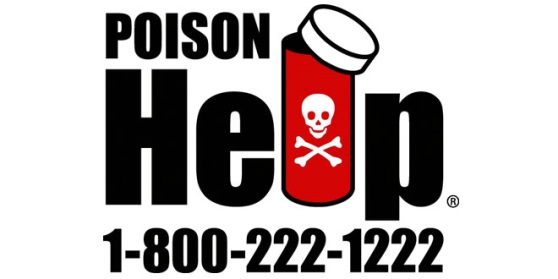 The project…For this project you may work with ONE other person or you may work alone! This project will replace your article, personal choice, and quiz.    Your project must include answers to ALL the questions in the rubric, if you would like to receive the full 70 points. I would like you to present the information that you will include creatively and digitally. You can present the information in any digital format; however, no PowerPoints or papers! I encourage you to be as creative as possible! Options of creative formats for your project, in which you can present the information includes a:Video or infomercial (You can use your phone and post to YouTube!)Case Report - Example: http://informahealthcare.com/doi/pdf/10.1080/17453670610013079(You cannot use this article but your formatting can be the same! Forewarning there are some nasty photos included in this case.)     Blog Site (Blogger, Word Press, etc.)          Podcast (See me if you would like to do this option)   Twitter Feed, Instagram, Facebook pageYou may choose another format but I suggest running the idea by me.Design a creative presentation 				Timeline                 Teacher Initialcontaining the following information:	   The poison’s name_________________ Partner’s name: __________________Idea of a format for your project ______________________________LD50 portion is completed.History of the poison is completed.Symptoms and lasting effects the poison may have on the human body.Treatments and detection is complete.Include a case or a fictional case that contains the poison you chose.Write the summary and complete reenactment of the case/fictional case written.Include ALL references!  Monday, March 19th        _________End of classMonday, 3/19 		_________Wed.  March 21 		_________         Wednesday March 21     _________         Friday  March 23 	_________        Friday March 23	 	_________        Week of April 2nd  	_________       Week of April 9th 		_________DUE FRIDAY APRIL 13thTurn this packet in during class on Friday April 13th! Total ___________Criteria2 Points6 Points8 PointsHistoryHistory is very vague and does not give the viewer enough information to really visualize the poison and know where to find it. The explanation of the history of the chosen poison answers most of the questions listed but not all of the questions. History explanation is very thorough. A thorough history description would include the formula or symbol of the poison and whether or not the poison is an element or compound. Does the poison have any alternative names or acronyms? When and where the poison was discovered? What does the poison look, smell, taste like? What is the common state (solid/liquid/gas) of the poison? Where the poison is commonly found today? (In a plant? A commercial product? A dietary supplement?)  What are common uses of the poison, other than for poisoning?2 Points6 Points10 PointsLD50The LD50 is stated but no other pertinent information is given.All information is included but no calculation is shown. State the LD50 of the poison in units of mg/kg. What animal is the lethal dose listed for? Show the calculations of what would be the lethal dose for a human? (You may turn this calculation in on a separate sheet of paper) Discuss how toxic this poison is to human beings and the animal. 2 Points6 Points9 PointsSymptoms and Lasting EffectsSymptoms are vaguely discussed and lasting effects, whether there are or not, are not mentioned.Symptoms are listed but there is nothing tailored to chosen poison. Discuss the various symptoms that someone may exhibit after ingesting the poison. Are there any symptoms that are strong indicators that the person has been poisoned by the specific poison you chose? What are the effects on the human body? What does this chemical do to the body? If the person is poisoned but survives, are there any lasting effects within the person’s body caused by the poison? Will the person have deformities from the poison? 2 Points6 Points9 PointsTreatments andDetectionOnly pre-death or postmortem questions have been answered.Most of the questions have been answered but not all of the questions.While the Victim is Still Alive…If someone suspects that they have been poisoned, how can a doctor detect the poison while the victim is still alive? Is there a treatment that can be administered to keep the person alive? How does science trace the chemical? How do you get a diagnosis of this poison? Post Mortem…If someone has been poisoned how can a coroner determine that your specific poison is the cause of death? What sorts of tests need to be run? How does science trace the chemical? How do you get a diagnosis of this poison? 5 Points17 Points25 PointsCase, Summary, and Re-enactment Case, Summary, and Re-enactmentContinuedThe case/ fictional case and re-enactment was not included but all of the summary questions were answered.One of the key pieces (the case/ fictional case or reenactment) was not included. Or only some of the summary questions were answered.The Case…Find a case report in which the poison you chose was utilized. You can use Google to aid in finding a case.  “Name of Poison case report,” could be a phrase that you can search. You may also find a case using the T.V. show Forensic Files; however any dramatized T.V. show will not be applicable to this project. A Fictional Case…If you cannot find an actual case it will be your job to create a fictional case. Your fictional case must include the following information:Who was poisoned?Who poisoned the victim(s) and what was the motive? What poison was used? How much? How was the poison given to the person? How did the culprit have access to the poison?What exactly happened?How was the culprit caught?The Summary…Who was the victim? What was the perpetrator?Where was the crime committed? When? What happened? Why? How were they caught?The Reenactment…Create a visual of the poisoning occurring Recreate the crime scene that you either found or createdThis portion should mimic the recreation of the crime that you completed for your midterm0 Points3 PointsReferences No references listedAll references utilized are cited. The citations can be informal, meaning you can just post the links to your sources. There is no minimum or limit on how many sources you need but your sources must be of quality. NO WIKIPEDIA! If you would like to practice proper citations utilize APA format. 0 Points3 PointsDigital If you receive this score you MUST talk to me RIGHT AWAY!There may be some technical difficulties that go along with having a project posted digitally (ie. Videos that do not play, links that do not work, etc.). You will receive points for making sure that I can open your project. If I cannot open your project you will receive a zero until you get your video up and running. I suggest having someone that is not working on your project check your links (people could include your parents, siblings, other classmates, etc.). You will upload your project to my website. http://schollescience.weebly.com/f_unit-5-drugs--tox.htmlI will be documenting the time your project is sent in, you have no later than 5 p.m. Friday March 16th!1 Point2 Points3 PointsDates Less than half of the dates on page one were signed by a teacher on the due date. Original packet was not turned in on the due day. More than half of the dates on page one were signed on the due dates. The original packet was submitted on the final due date.All dates on page one of this assignment packet were signed on the assigned date by a teacher! This original assignment packet is turned in on FRIDAY MARCH 16th during class.If Working in Partners….In these boxes please write what portions of the project you completed AND What your Partner completed! CreativityECYou can receive up to a 5% addition onto your final grade if you are especially creative! You can run ideas by me if you so choose. 